Bremer Fußball-Verband e.V.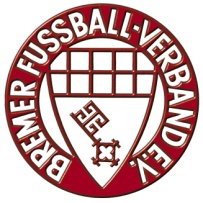 Fachverband für den Fußballsport des Landes Bremen-Verbandsjugendausschuss-Antrag auf Zulassung einer Gemischtmannschaft bei den B- und C-Juniorengemäß § 5 Absatz 3 BFV-JugendordnungFolgende (maximal fünf) Spieler des jüngeren Jahrgangs der nächsthöheren Altersklasse kommen anbei zum Einsatz:Der antragstellende Verein bestätigt durch Unterschrift die Richtigkeit aller Angaben. Unzutreffende Angaben gehen bei Aufnahme in den Antrag zu Lasten des Vereins. Bei nachträglicher Feststellung der Unrichtigkeit von Angaben werden Spieler/in und Verein imRahmen der Satzung und Ordnungen des BFV belangt.Genehmigungsbescheid des VJADer Antrag wird vom Verbandsjugendausschuss genehmigt: 	ja  	  nein	Der Verein erhält eine Kopie. Vereins-Nr.VereinsnameMannschaftNameVornameGeburtsdatumPass-Nr.12345Ort, DatumUnterschrift / Stempel VereinVerweigerungsgrund:Datum, OrtDatum, OrtUnterschrift / Stempel Verbandsjugendausschuss